Монолог с опорой на план – это просто!Автор: Булаева Марина Александровна,
учитель английского языка
МБОУ «Спасская гимназия» Спасского муниципального района Рязанской областиГоворение в монологической форме представляет большую трудность для учащихся на иностранном языке. Монологическая речь имеет большую композиционную сложность, требует завершенности мысли, логики и последовательности при изложении того, что хочет сказать произносящий монолог. Формирование у учащихся умений монологической речи на уроках английского языка, представляет специальную задачу, которую педагогам приходится решать на протяжении всех лет.Важную роль при обучении иноязычному говорению играют опоры.  Назначение опор одно - непосредственно или опосредованно помочь порождению речевого высказывания. Это – информационная поддержка речевого и неречевого характера, стимулирующая коммуникативную деятельность и направляющая ее формирование путем указания (разной выраженности) на способы ее реализации. Заключенная в опоре информация ограничивает зону поиска, подсказывает пути решения задачи, т.е. помогает организовать деятельность в определенном направлении.В собственной практике учителя английского языка широко использую в качестве опоры для монолога различные виды плана. План побуждает к речевой деятельности и активирует ее, облегчает процесс построения монолога для учащихся. Предлагаю следующие виды плана.План-опорная схема. Этот план состоит из «опор», то есть слов и словосочетаний, предложений, несущих наибольшую смысловую нагрузку. По «опорам» легко восстановить текст. Выбор «опор» зависит от особенностей памяти, целей и задач, которые учитель ставит перед обучаемыми с учётом их индивидуальных особенностей и уровня подготовки. Опорную схему можно составлять всем классом при помощи учителя или индивидуально. План-опорная схема по тексту к упр. 4 с. 47 (Spotlight 5)Live High UpType of the house.Location.Height.Number of floors.Number of rooms.Rooms (what rooms on which floor).Пример ответа.The house is a water tower.It is near Surrey, in the South of England.It is 130 feet tall.The tower has 6 floors.It has got 9 rooms.There is a reception room on the ground floor. The bedrooms with bathrooms are on the first, second and the third floors. The kitchen is on the fourth floor. The living room is on the fifth floor.После пересказа текста можно попросить учащихся использовать заголовки рубрик для организации информации о своем доме. Учащиеся могут добавить свои заголовки. Даётся время на самостоятельное выполнение задания. Учащиеся рассказывают друг другу о своем доме. Затем два-три учащихся представляют свои рассказы перед классом.Предполагаемый ответ:  I live in a new flat in Novokuznetskaya Street, in central Moscow. It is on the third floor and it is 60 m big. There are four rooms. There is a big kitchen, a bedroom, a living room and a bathroom. The living room is big, there is a TV set. It’s my favourite room! My house/flat is cosy and very near to Red Square and the Kremlin.План-опорная схема в виде таблицы с заметками по тексту упр. 1 с. 53 (Spotlight 5).Taj MahalДети рассказывают о Тадж Махале с опорой на план и заметки к плану. После ответа 1-2 учеников можно стереть с доски заметки и попросить детей передать описать достопримечательность по памяти, только с опорой на план-опорную схему.Назывной план. План записывают в виде тезисов, в которых не используют глаголы. В назывном плане много существительных и прилагательных.Назывной план к тексту упр. 2 с. 96 (Spotlight 6).A lot of sightseeing in Moscow.The Kremlin, Red Square, St Basil’s Church, Lenin’s Tomb, the Pushkin Museum of Fine Arts and the State History Museum.Too tiring. A whole day at the Moscow Zoo.A visit to the GUM department store.Пример ответа.Lucy and her family are going to do lot of sightseeing in Moscow.They are going to see the Kremlin, Red Square, St Basil’s Church, Lenin’s Tomb, the Pushkin Museum of Fine Arts and the State History Museum.Lusy’s sister wants to go on a day trip down the Mosva River, but it’s too tiring.By that they are going to spend a whole day at the Moscow Zoo.Lusy’s mum is going to visit the GUM department store.They are sure the trip to Moscow will be exciting. Вопросный план. План записывают в форме вопросов к тексту. Каждый вопрос – к какой-либо одной смысловой части текста. Вопросы должны быть заданы так, чтобы ответы на них помогали восстановить содержание всего текста. При составлении вопросного плана лучше использовать вопросительные слова.Вопросный план к тексту биографического характера об известном учёном в упр. 1 с. 30 (Spotlight 7). The Person I AdmireWhen and where Stephen Hawking was born?What is he famous for?Where did he study Physics?What disease was he diagnosed with?What did he do after he had finished his studies?In what way did he cope with his health problems?What book is his bestseller?What is your attitude to this person?Тезисный план. План записывают в виде тезисов. Тезис – кратко сформулированная идея абзаца или части текста. Каждый тезис соответствует какой-либо одной смысловой части текста. В таком плане много глаголов.Тезисный план к тексту упр. 7 с. 69 (Spotlight 6). The children went trick or treating on Halloween night. They got to the last house. They met an old lady who introduced herself as Mrs. Shade. The children got home late. When they told her the story, she said, “Mrs. Shade died ten years ago!” Пример ответа. (Учащиеся конкретизируют тезисы, дополняют подробности.)The children went trick or treating on Halloween night. When they got to the last house, they knocked on the door but it opened on its own. They walked in and got scared by an owl. An old lady told them not to be afraid. She introduced herself as Mrs. Shade and gave them some treats. The children got home late and their mother was worried. When they told her the story, she looked puzzled. “Mrs. Shade died ten years ago!” she said.	Опорные сигналы с заметками. Опорные сигналы для монолога могут содержать картинки или схематичные рисунки и заметки – ключевые слова в определённом порядке для рассказа.Опорные сигналы с заметками к тексту упр. 8, с. 87 (Spotlight 6). British Food    spaghetti bolognaise and shepherd’s pie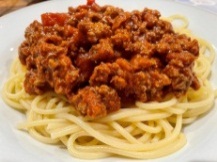 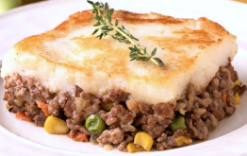    Chinese food and pizzas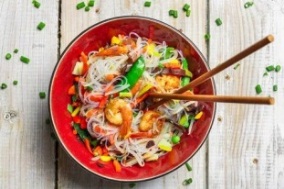 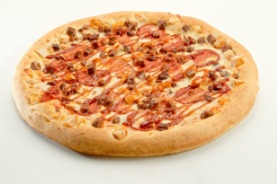    cereal and drink tea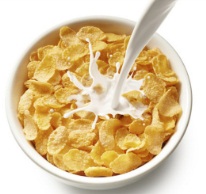 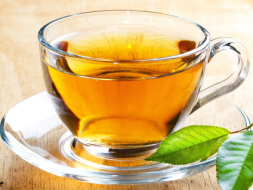  eggs, bacon and sausages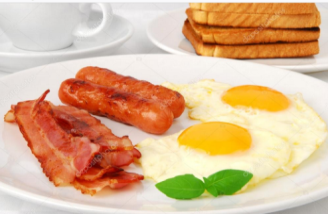  a sandwich, a packet of crisps and a piece of fruit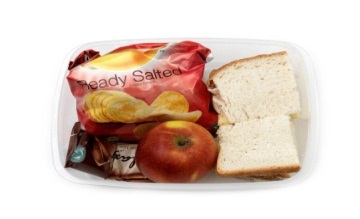     spaghetti bolognaise and shepherd’s pie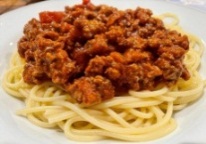 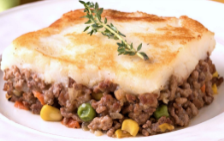  puddings and apple pie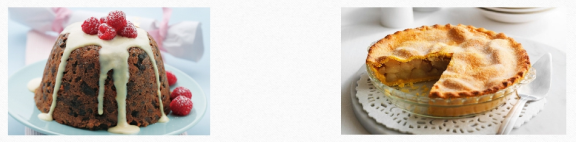  roast beef or lamb with potatoes, vegetables and gravy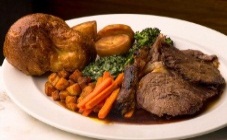 Учащиеся могут проговорить каждое предложение по цепочке, опираясь на опорные сигналы с заметками, а затем только по картинкам, без названий блюд.Предполагаемый ответ: S1:   The most popular dishes in Britain are spaghetti bolognaise and shepherd’s pie.   S2: Chinese food and pizzas are also popular.    S3: For breakfast, British people eat cereal and drink tea. S4: At the weekends, they may have eggs, bacon and sausages. S5: For lunch they may eat a sandwich, a packet of crisps and fruit. S6: For dinner they may eat spaghetti bolognaise or shepherd’s pie. S7: For dessert, they have homemade puddings like bread and butter pudding, and apple pie.S8: The Sunday roast is a traditional meal in Britain. This is roast beef or lamb with potatoes, vegetables and gravy. Комбинированный план. Такой план может сочетать в себе разные виды планов: вопросный, назывной, тезисный и т. д.Комбинированный план к тексту упр. 5, с. 51 (Spotlight 6). Scottish Highland GamesWhat can visitors enjoy in Braemar on the first Saturday in September? Many athletes take part in the games.Hammer throw, shot put and the hill run.Music and dancing competitions.Marching bands perform for the crowds.The “tug of war” and “tossing the caber”.Why do tickets sell out months before the games start?Предполагаемый ответ: Visitors can enjoy the colourful Highland Games in Braemar on the first Saturday in September. Many athletes take part in the games. They compete in events like hammer throw, shot put and the hill run. There are also music and dancing competitions. Marching bands perform for the crowds. The “tug of war” and “tossing the caber” are a lot of fun. The tickets sell out months before the games start because they are very popular.Пересказ текста может быть выполнен по комбинированному плану в режиме «Снежный ком», когда каждый ученик повторяет сказанное предыдущими и добавляет своё предложение. Затем можно попросить 1-2 учеников рассказать о шотландских играх без опор, по памяти.Следует отметить временный характер опор. Учителю нужно уметь в каждом конкретном случае вовремя почувствовать, когда следует убрать опоры. Методически целесообразно использовать не отдельно взятую опору, а систему опор. Цель данной системы – повышение самостоятельности высказывания, индивидуализация содержания, его расширение, организация коммуникативно – эвристической деятельности учащихся.Опора должна отвечать принципу индивидуализации: они позволяют адаптировать трудность задания с учётом возможностей отдельных групп обучающихся (с высоким, нормативным и недостаточным уровнем успеваемости), чтобы обеспечить развитие каждого по высокому для него уровню. Таким образом, система опор основана на принципе постепенного снятия опор посредством их сворачивания и перехода во внутренний план речи. Как отмечалась выше, данный этап должен быть внешне наблюдаем, управляем учителем. Такая система опоры на разные виды плана обеспечит:развитие полноценных речевых умений, характеризующихся качеством самостоятельности как в плане содержания, так и формы выражения;реализацию основных принципов обучения: посильности и доступности, прочности, активности, наглядности, индивидуализации;достаточно высокий уровень мотивации учения;эффективность технологии обучения конкретному учебному материалу и процесса обучения иностранному языку в целом.И самое главное: план в качестве опоры даёт возможность детям почувствовать, что монолог – это просто, и превращает речевую деятельность в увлекательное задание.Источники иллюстрацийhttps://pbs.twimg.com/media/EtmNJ08UcAEhf2r.jpg https://images.squarespace-cdn.com/content/58e6c3be2e69cf7cb96ee4a2/1562454085923-0IA30PV0MNOJ786SCU4Z/image-asset.jpeg?format=1500w&content-type=image%2Fjpeghttps://avatars.mds.yandex.net/i?id=c0ebbf6475471fad64aab63d362b67a3-4969866-images-thumbs&n=13https://pizzalider.ru/image/cache/data/products/BBQ-1080x783.jpg https://townsquare.media/site/45/files/2016/06/RS5342_179139232-scr.jpg?w=1200&h=0&zc=1&s=0&a=t&q=89 https://www.tapeciarnia.pl/tapety/normalne/264596_herbata_filizanka_lyzeczka.jpghttps://img.buzzfeed.com/buzzfeed-static/static/2017-04/26/13/asset/buzzfeed-prod-fastlane-02/sub-buzz-14055-1493228348-10.jpghttps://www.thesun.co.uk/wp-content/uploads/2017/02/nintchdbpict000299698400.jpghttps://ds04.infourok.ru/uploads/ex/03cc/0009b443-a40a6a6a/img5.jpghttps://pbs.twimg.com/media/CnlMjdAVMAABMdN.jpg Name of the buildingthe Taj MahalPlacein Agra, IndiaColourpink, yellow and greyMaterialswhite marble and precious stonesInsideeight rooms, two floorsOutsidea very beautiful garden,four pools